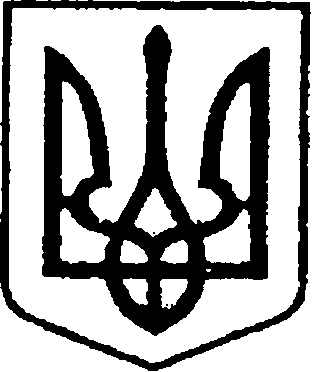 УКРАЇНАЧЕРНІГІВСЬКА ОБЛАСТЬН І Ж И Н С Ь К А    М І С Ь К А    Р А Д АВ И К О Н А В Ч И Й    К О М І Т Е ТР І Ш Е Н Н Я                          від  25.01.2018 р.		м. Ніжин		                            № 11Про встановлення тарифів на теплову енергію,виробництво та постачання теплової енергії, щовиробляється на установках з використаннямальтернативних джерел енергіїТОВ «Солід Теплоенерго»           Відповідно до підпункту 2 пункту «а» статті 28, статей 42,53,59,73 Закону України «Про місцеве самоврядування в Україні», частини четвертої та п’ятої статті 20 Закону України «Про теплопостачання», статей 7,14 Закону України «Про житлово-комунальні послуги», Постанови Національної комісії, що здійснює державне регулювання у сферах енергетики та комунальних послуг від 22 березня 2017 року №308 «Про затвердження Ліцензійних умов провадження господарської діяльності у сфері теплопостачання», Порядку розрахунку середньозважених тарифів на теплову енергію, вироблену з використанням природного газу, для потреб населення, установ та організацій, що фінансуються з державного чи місцевого бюджету, її транспортування та постачання, затвердженого постановою Кабінету Міністрів України від 06.09.2017 року №679, Регламенту виконавчого комітету Ніжинської міської ради Чернігівської області VII скликання, затвердженого рішенням виконавчого комітету Ніжинської міської ради Чернігівської області VII скликання від 11 серпня 2016 року №220, враховуючи заяву ТОВ «Солід Теплоенерго» від 26.12.2017 року та з метою здешевлення вартості теплової енергії, виконавчий комітет Ніжинської міської ради вирішив:1. Встановити тарифи на теплову енергію, виробництво та постачання теплової енергії, що виробляється на установках (твердопаливній котельні) з використанням альтернативних джерел енергії ТОВ «Солід Теплоенерго»  ()код ЄДРПОУ 3899118) на рівні 90 відсотків середньозваженого тарифу на теплову енергію, вироблену з використанням природного газу, затвердженого Державним агенством з енергоефективності та енергозбереження України від 22 грудня 2017 року (без ПДВ):для потреб установ та організацій, що фінансуються з державного та місцевого бюджету:на теплову енергію 1444,81 грн/Гкал за такими складовими: на виробництво теплової енергії 1439,52 грн/Гкал ;на постачання теплової енергії 5,29 грн/Гкал;2. Відділу економіки (Гавриш Т.М.) забезпечити оприлюднення даного рішення на офіційному сайті Ніжинської міської ради протягом п’яти робочих днів з дня його прийняття. 3. Контроль за виконанням цього рішення покласти на першого заступника міського голови з питань діяльності виконавчих органів ради Олійника Г.М..Головуючий на засіданні виконавчогокомітету Ніжинської міської ради перший заступник міського голови з питань діяльності виконавчих органів ради                         Г.М. Олійник                                                  